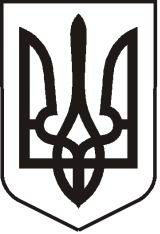  УКРАЇНАЛУГАНСЬКА  ОБЛАСТЬПОПАСНЯНСЬКИЙ  РАЙОН
ПОПАСНЯНСЬКА  МІСЬКА  РАДАШОСТОГО  СКЛИКАННЯДЕВ'ЯНОСТО ШОСТА СЕСІЯРІШЕННЯ15 червня 2018 р.                                      м. Попасна	                                                 № 96/4Про використання коштів, передбачених в міському бюджеті для забезпечення житлом пільгових категорій населення Відповідно до рішень Попаснянської міської ради від 29.03.2018                  № 93/6 «Про затвердження Програми розвитку фізкультури і спорту у                                  м. Попасна на 2018 рік (у новій редакції)», від 29.03.2018 № 93/1 «Про внесення змін до міського бюджету на 2018 рік (зі змінами)»,  враховуючи звернення гр. Олійник Н.П. щодо бажання отримати двох кімнатну квартиру, протокол засідання комісії з питань придбання житла для пільгових категорій населення № 2 від 29.05.2018 р., керуючись ч.1 ст.52 та ч.6 ст.59, ст. 60 Закону України «Про місцеве самоврядування в Україні», Попаснянська міська радаВИРІШИЛА:Придбати на вторинному ринку житла м. Попасна: - двох кімнатну упорядковану квартиру № 12 у будинку № 152 по вул. Миру у м. Попасна, загальною площею 44,5 (сорок чотири цілих і п’ять десятих) кв.м., житловою площею 30,2 (тридцять цілих і дві десятих) кв.м. за 133 201 грн. (сто тридцять три тисячі двісті одна грн.)  у громадянина України Давиденка Сергія Віталійовича для забезпечення житлом Олійник Наталії Петрівни, з подальшою передачею у власність.     2.  Виконавчому комітету міської ради:2.1.Укласти договір купівлі-продажу на квартиру, що вказана у пункті 1 цього рішення з продавцем, який вказаний у пункті 1 цього рішення;2.2. У договорі купівлі-продажу передбачити перерахування коштів продавцю за придбану квартиру на протязі 10 (десяти) календарних днів після укладання договору.2.3. Витрати, пов’язані з оформленням договору купівлі-продажу та проведення його державної реєстрації, покласти на виконавчий комітет міської ради.3. Координацію роботи щодо виконання даного рішення покласти на фінансово-господарський та юридичний відділи виконавчого комітету міської ради (Омельченко Я.С., Коваленко В.П.).4. Контроль за виконанням цього рішення покласти на постійну комісію з питань бюджету, фінансів, соціально-економічного розвитку, комунальної власності та регуляторної політики.      Міський голова                                                                  Ю.І. Онищенко